МУНИЦИПАЛЬНОЕ ОБРАЗОВАНИЕ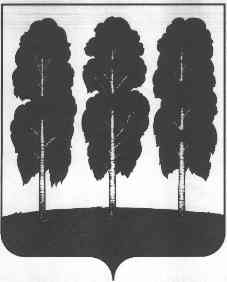 БЕРЕЗОВСКИЙ РАЙОНХанты-Мансийский автономный округ – ЮграАДМИНИСТРАЦИЯ БЕРЕЗОВСКОГО РАЙОНАКОМИТЕТ ПО ФИНАНСАМ__________________________________________________________________628140, ул. Астраханцева, 54, пгт. Березово,				      		      тел/факс 8(34674)-2-19-68Ханты-Мансийский автономный округ – Югра						                      2-17-52Тюменская область									                      2-24-44									                   E-mail: komfin@berezovo.ru___________________________________________________________________от  29 сентября 2015   				                                       		  № 48ПриказО внесение изменений в приложение 1 к приказу Комитета по финансам администрации Березовскогорайона от 29 июня 2015 года № 32 1.В связи с организационными изменениями и в целях обеспечения своевременной и качественной разработки проекта решения Думы Березовского района (далее - проект решения) о бюджете Березовского района на 2016 год и плановый период 2017 и 2018 годов, внести в приложения к приказу от 29 июня 2015 года № 32 (с изменениями от 14 июля 2015 №37) следующие изменения:1.1. Приложение 1 изложить в следующей редакции:«Приложение  1к приказу Комитета по финансам Березовского районаот 29.09.2015 года №32ГРАФИКрассмотрения проектов сводных смет казенных учреждений, проектов субсидии на финансовое обеспечение выполнения муниципального задания на оказание муниципальных услуг (выполнение работ) муниципальными бюджетными (автономным) учреждениями Березовского районаЗаместитель главы администрации, председатель Комитета по финансам 					         О. И. Граф12 октября
в 14-10-Комитет по финансам-Дума района-УКСиР (содержание аппарата)13 октября
в 14-10- Комитет образования (подведомственные учреждения).14 октября
в 14-10- Комитет по культуре и кино (подведомственные учреждения)15 октября
в 14-10Администрация района:- Комитет по земельным ресурсам и управлению муниципальным имуществом;- Комитет по вопросам малочисленным народам Севера, природопользованию, сельскому хозяйству и экологии;- Комитет по экономической политике;- Управление по жилищно - коммунальному хозяйству;- Отдел жилищных программ;- Отдел архитектуры и градостроительства16 октября
в 14-10Администрация района:- Отдел по социальной и молодежной политике;- Отдел спорта и туризма;- Отдел по гражданской защите населения и транспорту и связи;- подведомственные учреждения администрации района19 октября
в 14-10-УКСиР (капитальные вложения)20 октября
в 14-10Заключительное заседание.межбюджетные трансферты городским, сельским поселениям